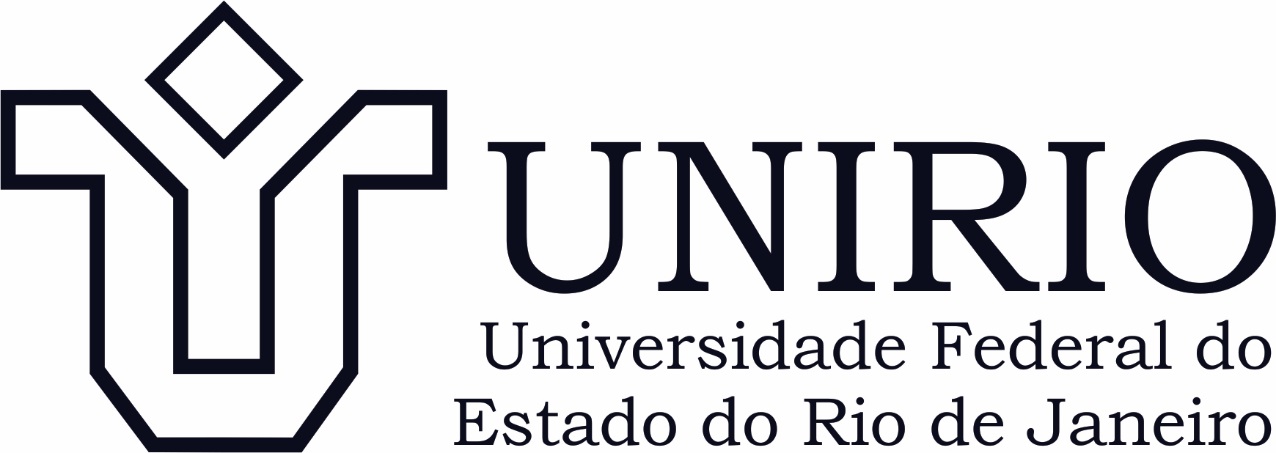 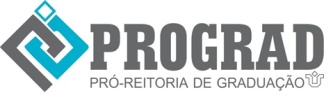 ANEXO 2 - FICHA DE INSCRIÇÃOSELEÇÃO DE TUTOR(A) DO PROGRAMA DE EDUCAÇÃO TUTORIAL (PET) Nome:CPF:Data de Nascimento:Departamento:Matrícula (SIAPE):Telefones: E-mails:Declaro que li e concordo com todos os termos previstos no Edital Para Tutor de Grupos do Programa de Educação Tutorial (PET-MEC) - 2023, da Pró- Reitoria de Graduação da Universidade Federal do Estado do Rio de Janeiro. Comprometo-me com a veracidade e validade das informações prestadas neste formulário, bem como dos documentos anexados, considerando as implicações para os propósitos do Programa de Educação Tutorial (PET).Rio de Janeiro, ___ de _____________ de 2022.____________________________________________________________________Assinatura do (a) Candidato (a)